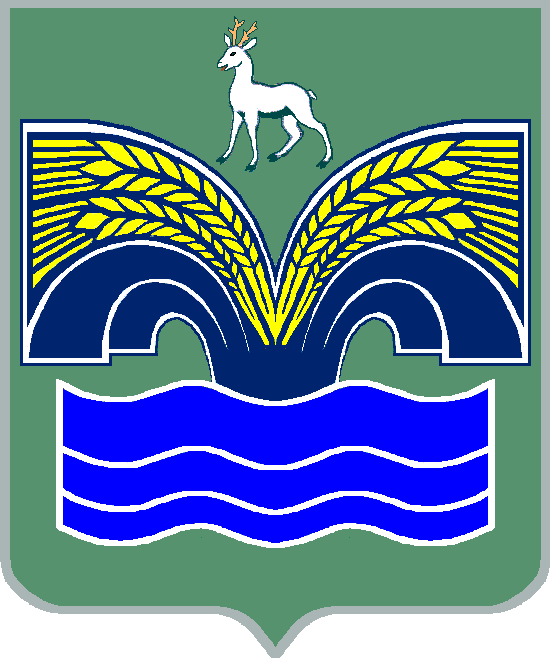 АДМИНИСТРАЦИЯСЕЛЬСКОГО ПОСЕЛЕНИЯ КОММУНАРСКИЙ МУНИЦИПАЛЬНОГО РАЙОНА КРАСНОЯРСКИЙСАМАРСКОЙ ОБЛАСТИПОСТАНОВЛ Е Н И Е                                       от  29 марта 2021 года  № 14Отчет по реализации муниципальных программ за 2020 год в сельском поселении Коммунарский муниципального района Красноярский Самарской области      В соответствии с Федеральным законом от 26.04.2007 № 63-ФЗ "О внесении изменений в Бюджетный кодекс Российской Федерации в части регулирования бюджетного процесса и приведении в соответствие с бюджетным законодательством Российской Федерации отдельных законодательных актов Российской Федерации", Федеральным законом от 06.10.2003 № 131-ФЗ "Об общих принципах организации местного самоуправления в Российской Федерации", Уставом сельского поселения  Коммунарский муниципального района  Красноярский, администрация  сельского поселения Коммунарский муниципального района Красноярский ПОСТАНОВЛЯЕТ:     1. Утвердить отчет о реализации муниципальной программы
«Модернизация и развитие автомобильных дорог общего пользования местного значения в сельском поселении Коммунарский муниципального района Красноярский Самарской области на 2016-2020 годы» 
за 2020 год согласно      приложению  1.     2. Утвердить отчет об исполнении  муниципальной программы «Развитие малого и среднего предпринимательства на территории сельского поселения Коммунарский муниципального района Красноярский Самарской области на 2020-2022 годы» за 2020 год согласно приложению  2.     3. Опубликовать настоящее постановление в газете «Красноярский вестник» и разместить на официальном сайте муниципального района Красноярский в сети Интернет.Глава сельского поселения Коммунарский муниципального района КрасноярскийСамарской области                                                                      В. С. Волгушев                                                                                                                                ПРИЛОЖЕНИЕ № 1                                                                                      к постановлению  администрации                                                                                     сельского поселения Коммунарский                                                                                   муниципального района   Красноярский                                                                                Самарской области                                                                                     от 29 марта 2021 года № 14Отчет о реализации муниципальной программы
«Модернизация и развитие автомобильных дорог общего пользования местного значения в сельском поселении Коммунарский муниципального района Красноярский Самарской области на 2016-2020 годы» 
за 2020 год         Программные мероприятия: Муниципальная программа «Модернизация и развитие автомобильных дорог общего пользования местного значения в сельском поселении Коммунарский муниципального района Красноярский Самарской области на 2016-2020 годы» была утверждена постановлением администрации сельского поселения Коммунарский муниципального района Красноярский Самарской области от 11.11.2019 г. № 63. Информация о внесенных ответственным исполнителем изменениях
в муниципальную программу:          В течение 2020 года в муниципальную программу сельского поселения Коммунарский муниципального района Красноярский  Самарской области «Модернизация и развитие автомобильных дорог общего пользования местного значения в сельском поселении Коммунарский муниципального района Красноярский Самарской области на 2016-2020 годы» вносилось изменения, корректировались объемы финансирования по годам (в разрезе источников финансирования).Сроки  реализации программы:  Данная программа выполнена в 2020 г. Исполнители: Администрация сельского поселения Коммунарский оплачивает выполненные работы из бюджета сельского поселения Коммунарский. Запланированное финансирование: 1 653886,81 рублей,  средства местного бюджета
          Данная программа направлена на достижение основной цели:- развитие современной и эффективной автомобильно-дорожной инфраструктуры  в сельском поселении Коммунарский муниципального района Красноярский Самарской области. 
           В 2020 году для реализации намеченных целей выполнены следующие задачи:- разработка проектно-сметной документации на ремонту автомобильной дороги по улице  Почтовой с. Калиновка;- прохождение государственной экспертизы проектно-сметной документации на ремонту автомобильной дороги по улице  Почтовой с. Калиновка.  
          Результаты реализации основных мероприятий подпрограмм муниципальной программы:- на реализацию муниципальной программы «Модернизация и развитие автомобильных дорог общего пользования местного значения в сельском поселении Коммунарский муниципального района Красноярский Самарской области на 2016-2020 годы» в 2020 году были потрачено 1 653886,81 рублей средств местного бюджета. 
         Муниципальная программа включает следующее мероприятие:–  очистка автомобильных дорог общего пользования местного значения от снега, израсходовано 205851,41 рублей;- грейдирование автомобильных дорог общего пользования местного значения, израсходовано 332843,59 рублей;- окос сорной растительности вдоль автомобильных дорог общего пользования местного значения, израсходовано 14965,19 рублей;- погрузка грунта для отсыпки промоин на автомобильных дорог общего пользования местного значения, израсходовано 22447,78 рублей;- перевозка грунта для отсыпки промоин автомобильных дорог общего пользования местного значения, израсходовано 58364,76 рублей;- ремонт дорожной техники и оборудования, израсходовано 89791,13 рублей;- уборка мусора вдоль автомобильных дорог общего пользования местного значения, израсходовано 618173,99 рублей;- приобретение бензотриммеров для окоса автомобильных дорог общего пользования местного значения, израсходовано 13380,00 рублей;- приобретение ГСМ для трактора МТЗ-80 и механизмов, занятых на дорожных работах, израсходовано 138359,00 рублей;- приобретение запасных частей для трактора МТЗ-80 и механизмов, занятых на дорожных работах, израсходовано 78238,00 рублей;- приобретение стройматериалов для ремонта крытой стоянки для хранения техники, израсходовано 30894,00 рублей;- приобретение спецодежды для механизатора, израсходовано 6975,00 рублей;- оплата ОСАГО трактора МТЗ-80, израсходовано 902,96 рублей;- оплата госпошлины за проведение ТО трактора МТЗ-80, занятого на обслуживании автомобильных дорог общего пользования местного значения, израсходовано 400,00 рублей;- разработка проектно-сметной документации на ремонту автомобильной дороги по улице  Почтовой с. Калиновка, израсходовано 13500,00 рублей;- прохождение государственной экспертизы проектно-сметной документации на ремонту автомобильной дороги по улице  Почтовой с. Калиновка, израсходовано 28800,00 рублей. 
По итогам проведенного анализа исполнения плана реализации муниципальной программы  сельского поселения «Модернизация и развитие автомобильных дорог общего пользования местного значения в сельском поселении Коммунарский муниципального района Красноярский Самарской области на 2016-2020 годы» установлено отсутствие фактов несоблюдения сроков выполнения мероприятий, мероприятия выполнены в установленные сроки.
Сведения о степени выполнения основных мероприятий муниципальной программы в 2020 году отражены в Таблице к настоящему отчету.Анализ факторов, повлиявших на ход реализации муниципальной программы:   Факторы, повлиявшие на ход реализации муниципальной программы в 2020 году, отсутствовали.          Результаты оценки эффективности реализации муниципальной программы 
за 2020 год:           Важное значение для успешной реализации муниципальной программы является выполнение всех запланированных мероприятий и достижение плановых значений показателей, а также проведение оценки эффективности реализации муниципальной программы, для своевременного выявления негативных фактов, влияющих на показатели результативности программы.
          На финансовое обеспечение муниципальной программы в 2020 году было запланировано – 1 653 886,81 рублей, фактическое исполнение составило –  1 653 886,81 рублей. Муниципальная программа выполнена в полном объеме.
          Эффективность реализации муниципальной программы в 2020 году составляет 74%.
         Вывод: С учетом данных результатов в 2020 году муниципальная программа реализована со среднем уровнем эффективности.                                                                                                                                                                                   Приложение к отчету о реализации муниципальной программыОтчет об исполнении плана  реализации муниципальной программы: «Модернизация и развитие автомобильных дорог общего пользования местного значения в сельском поселении Коммунарский муниципального района Красноярский Самарской области на 2016-2020 годы» за   2020 год                                                                                                         ПРИЛОЖЕНИЕ № 2                                                                                      к постановлению  администрации                                                                                     сельского поселения Колммунарский                                                                                   муниципального района   Красноярский                                                                                Самарской области                                                                                       от 29 марта 2021 года № 14Отчетоб исполнении муниципальной программы «Развитие малого и среднего предпринимательства на территории сельского поселения Коммунарский муниципального района Красноярский Самарской области на 2020-2022 годы» за 2020 год.Программные мероприятия: муниципальной программы «Развитие малого и среднего предпринимательства на территории сельского поселения Коммунарский муниципального района Красноярский Самарской области на 2020-2022 годы» утверждена постановлением администрации сельского поселения Коммунарский муниципального района Красноярский Самарской области от 11.11.2019 г № 63.Сроки и этапы выполнения программы: 2020-2022 годы. Исполнители: Администрация сельского поселения  Коммунарский муниципального района Красноярский Самарской области. Запланированное финансирование: На 2020 год финансирование запланировано в размере 5 000 рублей.
          Данная программа направлена на достижение основной цели:
- -сохранение и приумножение производственного потенциала малого и среднего предпринимательства на территории сельского поселения Коммунарский муниципального района Красноярский Самарской области;-создание условий для развития малого и среднего предпринимательства на территории поселения, создание новых рабочих мест.
           В 2020 году для реализации намеченных целей выполнены следующие задачи:
- создание благоприятных условий для развития малого и среднего предпринимательства;-оказание административно-организационной и информационной поддержки субъектам малого и среднего предпринимательства;-  увеличение  доли  малых предприятий в валовом выпуске продукции, производству  работ, оказания услуг;- создание новых рабочих мест на территории сельского поселения Коммунарский.Муниципальная программа включает следующие мероприятия: приложение  к отчету о реализации муниципальной программы.Анализ факторов, повлиявших на ход реализации муниципальной программы:   Факторы, повлиявшие на ход реализации муниципальной программы в 2020 году, Постановление Губернатора Самарской области от 30.03.2020 года № 64 «О введении режима повышенной готовности в связи с угрозой распространения новой коронавирусной инфекции, вызванной 2019-nCoV"         Эффективность реализации муниципальной программы в 2020 году составляет 0%.
         Вывод: В 2020 году программа не выполнена.                                                                                                                                                                                   Приложение к отчету о реализации муниципальной программыПеречень мероприятий муниципальной программы «Развитие малого и среднего предпринимательства на территории сельского поселения Коммунарский муниципального района Красноярский Самарской области на 2020-2022 годы» за 2020 год№ п/пНаименование основного мероприятия,мероприятия ведомственной целевой программы,контрольного события программыОтветственный 
 исполнитель  
  Результат реализации мероприятия (краткое описание)Фактическая дата начала   
реализации 
мероприятияФактическая дата окончания
реализации  
мероприятия, 
наступления  
контрольного 
событияРасходы бюджета сельского поселения на реализацию муниципальной      
программы, тыс. руб.Расходы бюджета сельского поселения на реализацию муниципальной      
программы, тыс. руб.Остаток тыс. руб.   
<31.12.2020>№ п/пНаименование основного мероприятия,мероприятия ведомственной целевой программы,контрольного события программыОтветственный 
 исполнитель  
  Результат реализации мероприятия (краткое описание)Фактическая дата начала   
реализации 
мероприятияФактическая дата окончания
реализации  
мероприятия, 
наступления  
контрольного 
событияпредусмотреномуниципальной программойфакт на отчетную дату <31.12.2020>Остаток тыс. руб.   
<31.12.2020>1223456781.Муниципальная программа «Модернизация и развитие автомобильных дорог общего пользования местного значения в сельском поселении Коммунарский муниципального района Красноярский Самарской области на 2016-2020» Администрация с.п. Коммунарскиймуниципальная программа реализована с высоким уровнем эффективности2020 год2020 год1 653 886,811 653 886,810,00№ 
п/пНаименование мероприятияКол-во оказанных услуг2020 г.Источник   
финансированияИсполнитель12345Раздел 1. Развитие инфраструктуры поддержки малого и среднего предпринимательстваРаздел 1. Развитие инфраструктуры поддержки малого и среднего предпринимательстваРаздел 1. Развитие инфраструктуры поддержки малого и среднего предпринимательстваРаздел 1. Развитие инфраструктуры поддержки малого и среднего предпринимательстваРаздел 1. Развитие инфраструктуры поддержки малого и среднего предпринимательства1.Содействие образованию общественных объединений 
предпринимателей Совет предпринимателей сельского поселения Коммунарский      0Финансированиене требуетсяАдминистрация сельского поселения Коммунарский 2.Проведение встреч Главы поселения с предпринимателями сельского поселения КоммунарскийРаздел 2. Информационное обеспечение субъектов малого и среднего предпринимательства через инфраструктуру                          
поддержки малого предпринимательстваРаздел 2. Информационное обеспечение субъектов малого и среднего предпринимательства через инфраструктуру                          
поддержки малого предпринимательстваРаздел 2. Информационное обеспечение субъектов малого и среднего предпринимательства через инфраструктуру                          
поддержки малого предпринимательстваРаздел 2. Информационное обеспечение субъектов малого и среднего предпринимательства через инфраструктуру                          
поддержки малого предпринимательстваРаздел 2. Информационное обеспечение субъектов малого и среднего предпринимательства через инфраструктуру                          
поддержки малого предпринимательства1.Обеспечение  участия субъектов малого и среднего  предпринимательства в межрайонных, региональных   и межрегиональных  выставках и ярмарках                          0Финансированиене требуетсяАдминистрация сельского поселения Коммунарский 2.Освещение тематики развития малого и среднего предпринимательства  в газете «Красноярские новости»  и на официальном сайте Администрации муниципального района Красноярский в разделе «Поселения» для  формирования   положительного общественного   мнения   о   малом предпринимательстве  и   повышения информированности общественности о проблемах малого предпринимательства               0Финансирование не требуетсяАдминистрация сельского поселения Коммунарский 3.Организация и проведение «Дня российского предпринимательства»  совместно с Советом предпринимателей Красноярского района0Финансирование не требуетсяАдминистрация сельского поселения Коммунарский Раздел 3. Научно-методическое, техническое и финансовое обеспечение подготовки кадров малого предпринимательстваРаздел 3. Научно-методическое, техническое и финансовое обеспечение подготовки кадров малого предпринимательстваРаздел 3. Научно-методическое, техническое и финансовое обеспечение подготовки кадров малого предпринимательстваРаздел 3. Научно-методическое, техническое и финансовое обеспечение подготовки кадров малого предпринимательстваРаздел 3. Научно-методическое, техническое и финансовое обеспечение подготовки кадров малого предпринимательства  1.Оказание содействия МАУ «Центр поддержки предпринимательства,  туризма и реализации молодежной политики муниципального района Красноярский Самарской области»  в проведении профессионального праздника «День российского предпринимательства»                  и мероприятий, приуроченных к празднику0Финансирование  не требуетсяАдминистрация сельского поселения Коммунарский ИТОГОИТОГО0